Уважаемые руководители!В адрес МУ «Управление образование» администрации МОГО «Ухта» поступила информация отдела ГИБДД ОМВД России по г.Ухте о факте дорожно-транспортного происшествия (далее – ДТП) с участием несовершеннолетнего ребенка:11 сентября 2020 года, около 08:35 водитель, управляя атомашиной ШКОДА ЕТИ, двигаясь по пр-ту Космонавтов в направлении пр-та Ленина на регулируемом перекрестке, выполняя маневр поворота налево на пр-д Строителей, не предоставила преимущество в движении ТС,  совершил столкновение с автомашиной ТОЙОТА КАМРИ. В результате ДТП пострадал несовершеннолетний пассажир автомашины ШКОДА ЕТИ. Ребенок получил ЗЧМТ, СГМ. Госпитализирован. В момент ДТП находился на заднем пассажирском сидении с левой стороны в специальном детском удерживающем устройстве и был пристегнут ремнем безопасности. Находился в сопровождения матери. Учитывая вышеизложенное, с целью предотвращения негативных последствий на автодорогах необходимо:информацию о данном ДТП разместить на официальном сайте ОО;разместить памятки для родителей – водителей по перевозке детей в автомашинепоручить ответственным за профилактику ДДТТ лицам в 2020-2021 учебном году провести с несовершеннолетними профилактические беседы и занятия с обязательным приглашением инспектора ОГИБДД ОМВД России по г.Ухте; при планировании и проведении общих родительских собраний приглашать инспектора ОГИБДД ОМВД России по г.Ухте.Начальник                                                             Н.А.Безносикова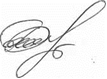 Збарская И.А.76-02-15АДМИНИСТРАЦИЯ МУНИЦИПАЛЬНОГООБРАЗОВАНИЯ ГОРОДСКОГО ОКРУГА «УХТА»МУНИЦИПАЛЬНОЕ УЧРЕЖДЕНИЕ«УПРАВЛЕНИЕ ОБРАЗОВАНИЯ»АДМИНИСТРАЦИИМУНИЦИПАЛЬНОГО  ОБРАЗОВАНИЯГОРОДСКОГО ОКРУГА  «УХТА»(МУ «Управление образования» администрации МОГО «Ухта»«УХТА» КАР КЫТШЛÖН МУНИЦИПАЛЬНÖЙ ЮКÖНСА АДМИНИСТРАЦИЯ«УХТА» КАР КЫТШЫНМУНИЦИПАЛЬНÖЙ ЮКÖНЛÖНАДМИНИСТРАЦИЯСА«ЙÖЗÖС ВЕЛÖДÖМÖН ВЕСЬКÖДЛАНİН» МУНИЦИПАЛЬНÖЙ УЧРЕЖДЕНИЕ(«Ухта» ККМЮ администрацияса «Йöзöс велöдöмöн веськöдланiн» МУ)169300,  Республика Коми, г. Ухта  ул. Первомайская, д. 22,  тел.:  8(8216) 76-28-27;   факс: 8(8216) 76-11-67,e-mаil: ukhta11@bk.ru169300,  Республика Коми, г. Ухта  ул. Первомайская, д. 22,  тел.:  8(8216) 76-28-27;   факс: 8(8216) 76-11-67,e-mаil: ukhta11@bk.ru               16.09.2020 № 2543  Руководителям ОО 